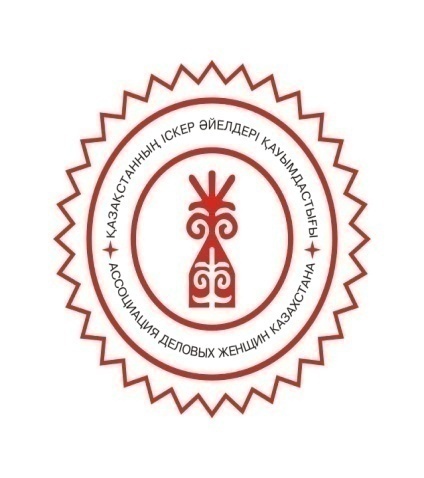 АССОЦИАЦИЯ ДЕЛОВЫХ ЖЕНЩИН КАЗАХСТАНАТворческий отчет по проведению семинаров для начинающих и действующих женщин-предпринимателейСогласно Договору № №37-ОИ от 30.04.2015г. о закупках услуг по организации и проведению семинаров для начинающих женщин-предпринимателей по Южно-Казахстанской области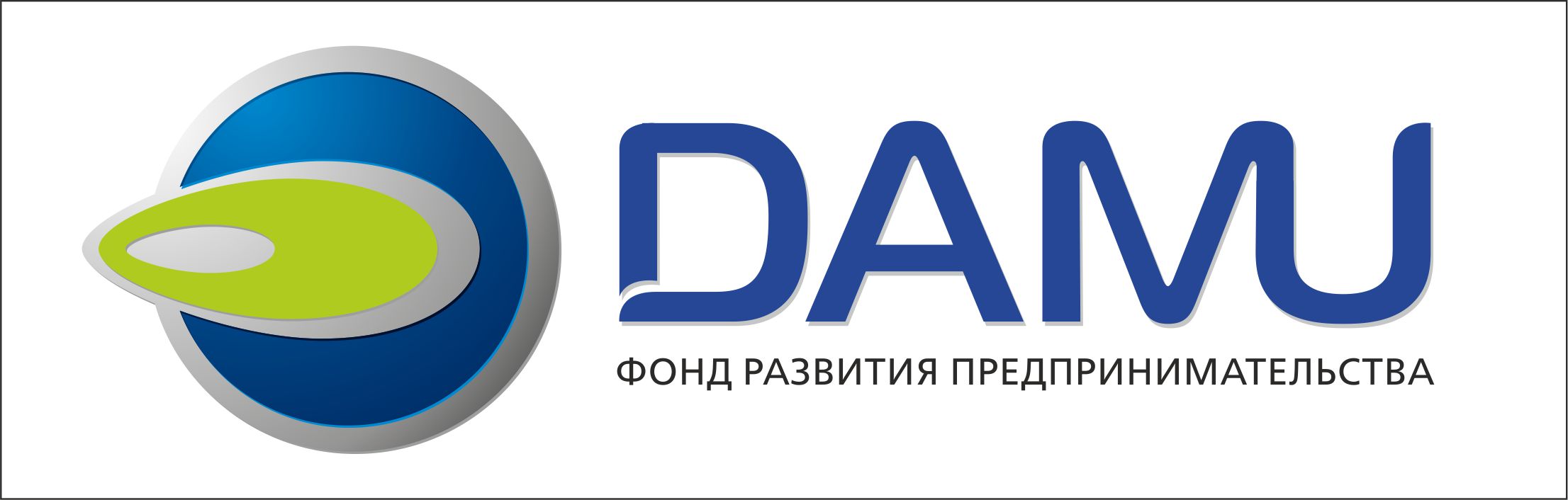 СОДЕРЖАНИЕ:Введение……………………………………………………..……………………..3Пресс-релиз………………………………………………………………………...5Программа семинара…………………………………………………................6-7Фото-отчет……………………………………………………………...............8-11Приложение №1 «Список участников»…………………………..................12-13Приложение №2 «Анкета участника»…………………………….................14-15Сертификат ………….……………………………………………………………16Отзывы участников.……………………………………………………..........17-20Публикации СМИ……………………………………………………………..21-25Благодарность фонду «Даму»…………………………………………...……….26ТВОРЧЕСКИЙ ОТЧЕТ Семинар для начинающих и действующих женщин-предпринимателей					Дата: 15 июня 2015 г.Место: г.Шымкент, ул.Т.Рыскулова,8а, региональный фонд «Даму» по ЮКО, 1 этаж15 июня 2015 года ОО «Ассоциация деловых женщин Южно-Казахстанской области» совместно с Региональным филиалом  АО «Фонд развития предпринимательства «ДАМУ» по Южно-Казахстанской области провели бесплатный семинар для начинающих и действующих женщин-предпринимателей по поддержке малого и среднего бизнеса в рамках реализации государственных программ. Цель семинара: проведение информационно-разъяснительной работы среди начинающих и действующих женщин-предпринимателей по их участию в государственных программах поддержки предпринимателей, в рамках реализации Послания Главы государства народу Казахстана «Нұрлы ЖолВ ходе семинара выступили:Мусаев Б.М. -           Директор РФ АО «Фонд развития предпринимательства «Даму» по ЮКОБердалиева М.А.-   главный менеджер РФ «Даму»по ЮКО , Исаков С.У.  –         менеджер РФ «Даму»по ЮКО ,Алдиярова А.–       представитель по Южному Казахстану, Группа поддержки малого бизнеса                                    Европейского Банка Реконструкции и Развития (ЕБРР) в КазахстанеКаримбаева Г.К. –         директор ТОО «Санжар»Исматуллаева Л.Н. –    директор ТОО «Каражат Consulting»Джандарбекова А.Е. –  директор ТОО «АкМерген»Усенова Г.К. –                директор ТОО «Білекті маман»Коробкова Т.В. -            директор ТОО «Контакт» Пилитинская А.Ю. -   руководитель проектов ТОО «Контакт» В работе семинара приняли участие 30  человек.Программа семинара включала в себя шесть блоков, на которых была предоставлена информация о возможностях улучшения навыков ведения бизнеса, механизмах получения льготного кредитования, а также представлены государственные программы: «Нұрлы жол», «Дорожная карта бизнеса 2020», программы финансирования малого и среднего бизнеса в обрабатывающей промышленности, государственная программа индустриально - инновационного  развития  РК  на  2015 - 2019  гг.,  программы микрокредитования женского предпринимательства и Европейского банка реконструкции и развития (ЕБРР). По окончанию семинара участникам были вручены сертификатыОрганизаторы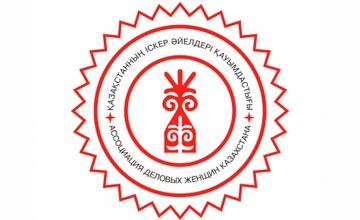 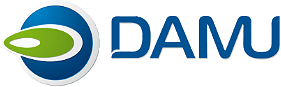           Ассоциация деловых женщин                Фонд развития предпринимательства Казахстана                                                               «Даму»   Пресс-релиз               15 июня 2015г. в 09:30 час. ОО «Ассоциация деловых женщин Южно-Казахстанской области» при поддержке регионального фонда развития предпринимательства «Даму» по Южно-Казахстанской области проводит  семинар-тренинг для начинающих и действующих женщин-предпринимателей. Место проведения:  г.Шымкент, ул.Т.Рыскулова, 8а, РФ «Фонд развития                                      предпринимательства «Даму» по ЮКОВ целях реализации мер, принимаемых по повышению участия женщин в индустриально-инновационном развитии экономики Республики Казахстан в рамках реализации Послания Главы государства народу Казахстана «Нұрлы Жол – путь в будущее»,  	Цель мероприятия – проведение информационно – разъяснительной работы по вопросам участия женщин-предпринимателей в государственных программах поддержки предпринимателей.	В семинаре примут участие женщины-предприниматели со всех регионов области. 	Содействие развитию предпринимательства – одно из главных направлений государственной политики. Многие начинающие предприниматели, к сожалению, до сих пор плохо информированы  о мерах государственной поддержки, о тех возможностях развития бизнеса, которые существуют сегодня. В этой связи, совместно с Фондом «Даму», «Ассоциацией деловых женщин Казахстана» уже на протяжении трех лет проводятся подобные семинары, встречи.	Участники семинара – начинающие женщины-предпринимательницы со своими бизнес-идеями, а некоторые уже начали делать первые шаги к развитию своего дела. Их интересуют вопросы, связанные с нюансами ведения и развития бизнеса (составление бизнес-плана, планирование и т.д.). В  ходе семинара-тренинга  женщинам-предпринимателям расскажут об инструментах государственной поддержки бизнеса.Кроме того, с целью обмена опытом с начинающими предпринимательницами и проведения мастер-классов, для участия в работе семинара приглашены предпринимательницы, ранее получившие поддержку от фонда «Даму». Такой позитивный опыт очень важен, и семинар - хорошая возможность поделиться им с женщинами, вселить в них уверенность, и таким образом способствовать росту их бизнеса. 	Ожидаемый результат от семинара: повышение информированности начинающих и действующих женщин-предпринимателей о государственной поддержке предпринимательства. Увеличение количества женщин-предпринимателей, обратившихся за получением государственной поддержки.По итогам семинара участникам будут  вручены сертификаты.  	Приложение №1ПРОГРАММАСЕМИНАРА ДЛЯ НАЧИНАЮЩИХ И ДЕЙСТВУЮЩИХ ЖЕНЩИН-ПРЕДПРИНИМАТЕЛЕЙг. Шымкент,  15.06. 2015 г. Место проведения: г. Шымкент, ул. Т.Рыскулова, 8а, конференц-зал Регионального филиала АО «Фонд развития предпринимательства «Даму» по ЮКОФотоотчет                 Семинар для начинающих и действующих женщин-предпринимателейДата проведения: 15.06.2015г.Место проведения: г.Шымкент, ул.Т.Рыскулова,8а, РФ АО«Фонд развития редпринимательства                                                                                                            «Даму» по ЮКООткрытие семинара: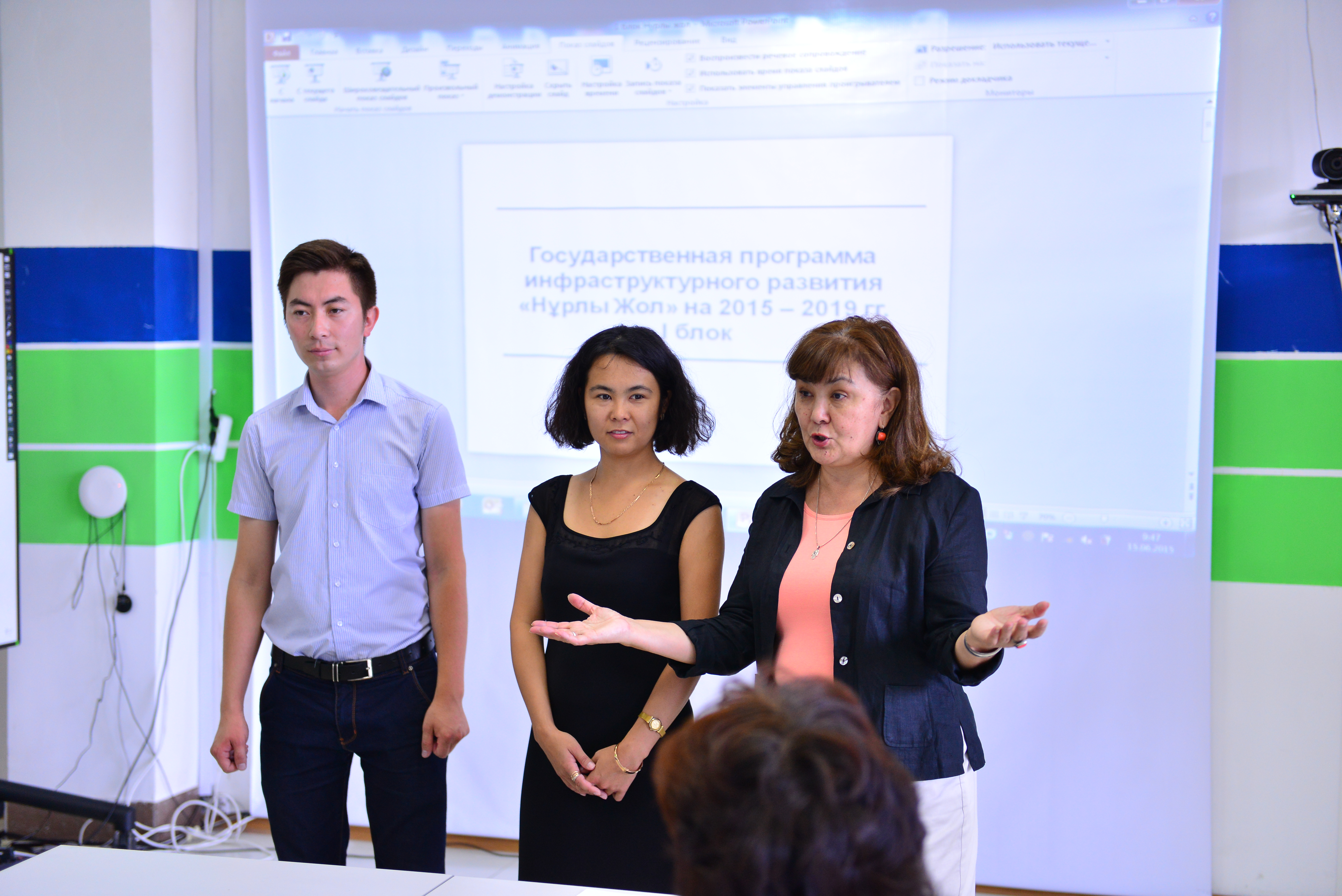 Исаков С.У. –              менеджер РФ АО «Фонд развития предпринимательства «Даму» по ЮКОБердалиева М.А.- гл. менеджер  РФ АО «Фонд развития предпринимательства «Даму» по ЮКОБекенова К.А. –           председатель правления ОО «АДЖ ЮКО»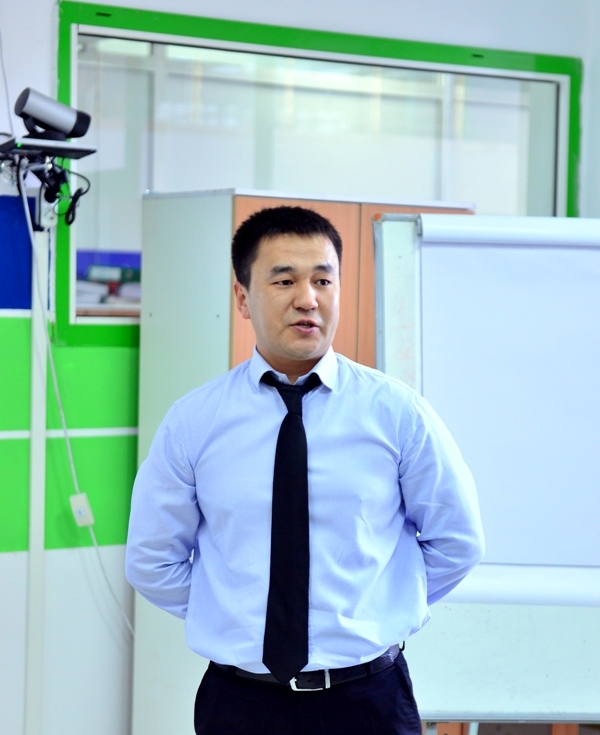 Мусаев Б.М. - Директор РФ АО «Фонд развития предпринимательства «Даму» по ЮКО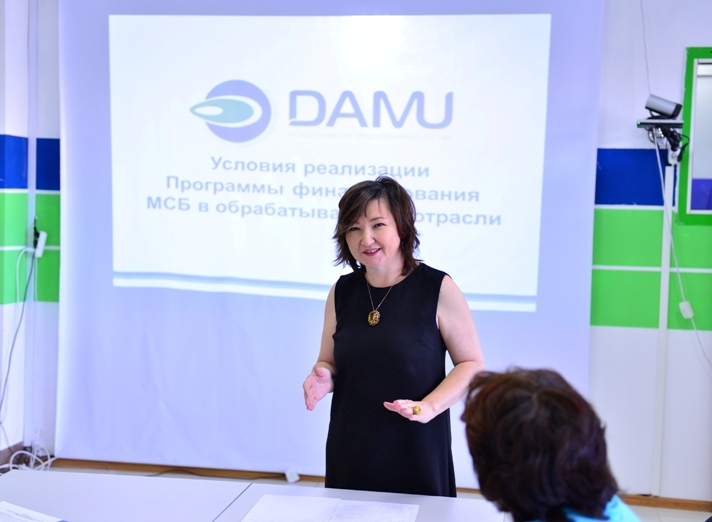 Мастер-класс участника программы финансирования малого и среднего бизнесав обрабатывающей промышленности. Директор ТОО «АкМерген»                      Джандарбекова А.Е. (член Ассоциации деловых женщин ЮКО)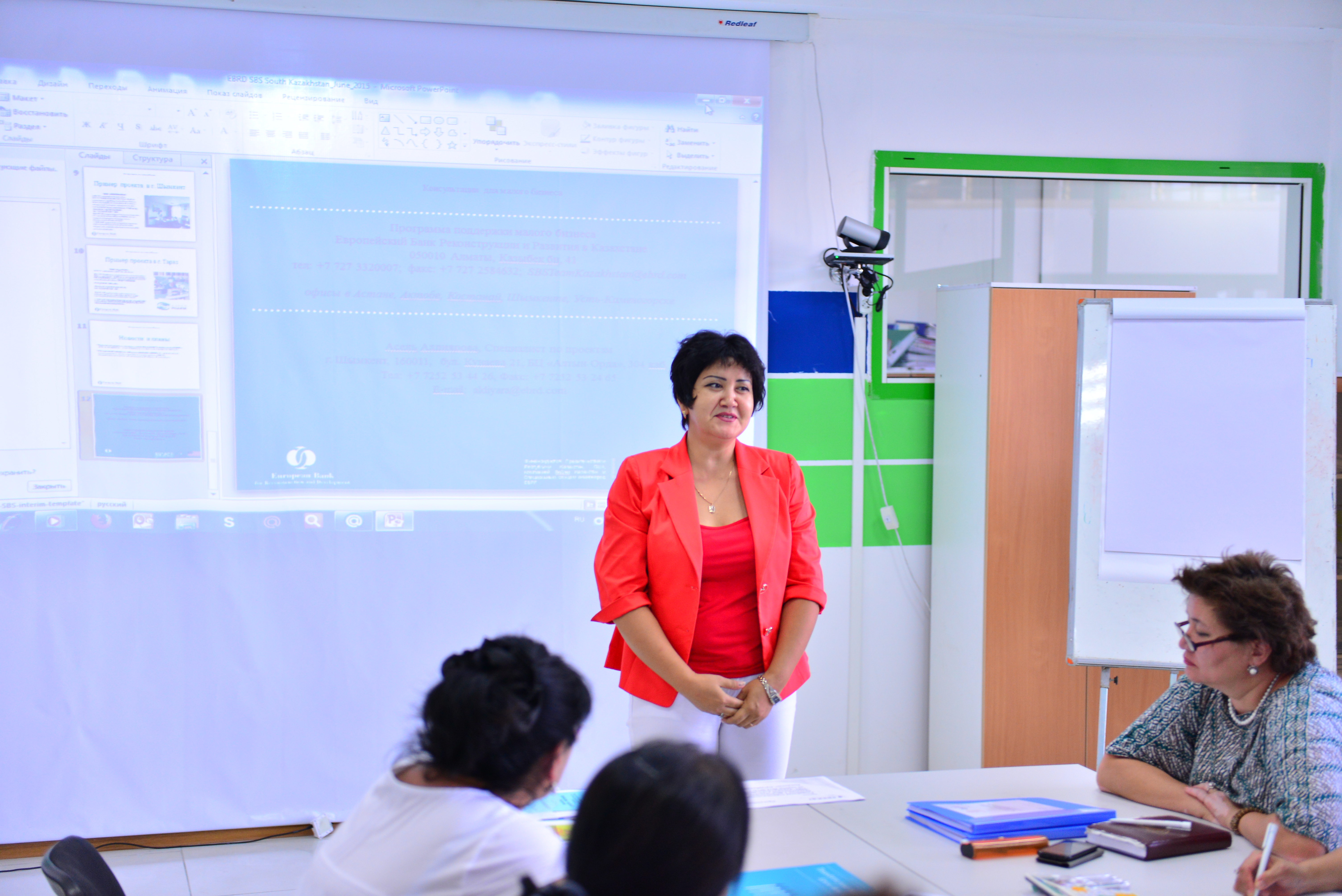 Исматуллаева Л.Н. – Директор ТОО «Каражат Consulting»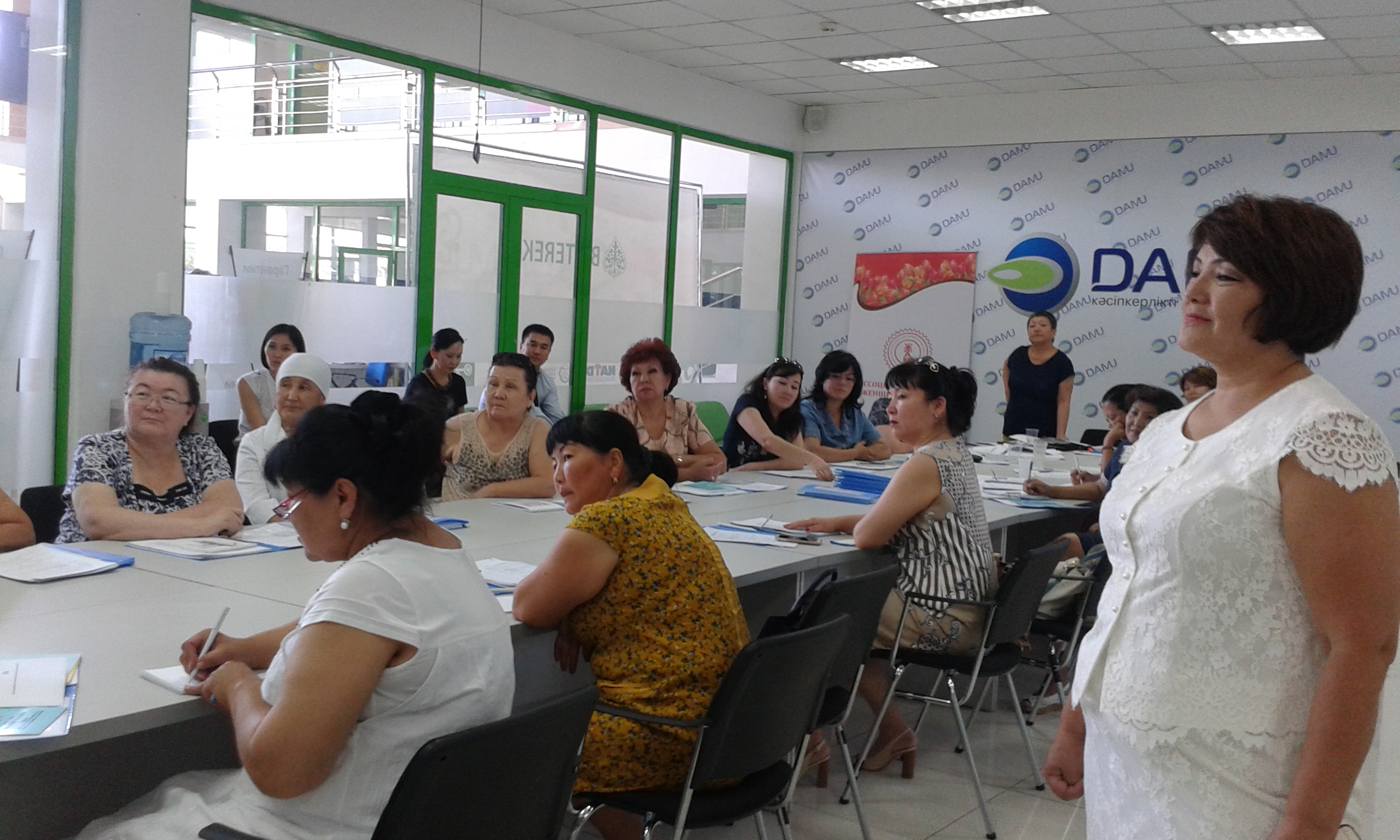 Участники семинара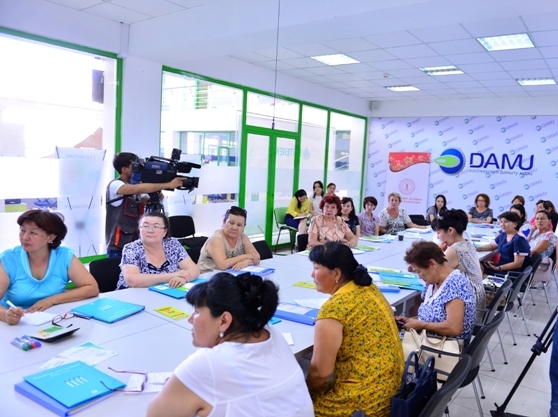                  Участники семинара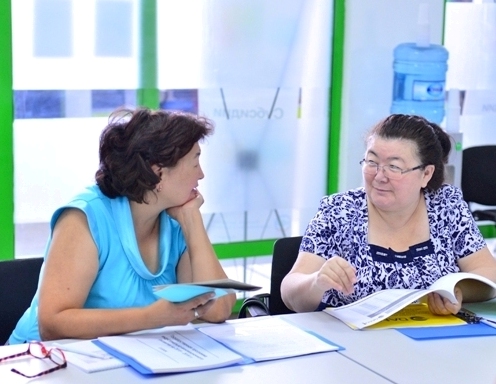 			Участники семинара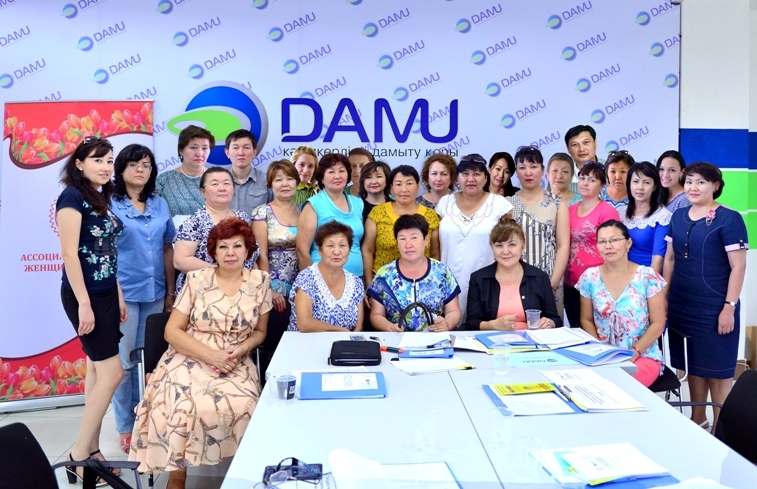 				                	Общее фото									Приложение №2                                                               Список участников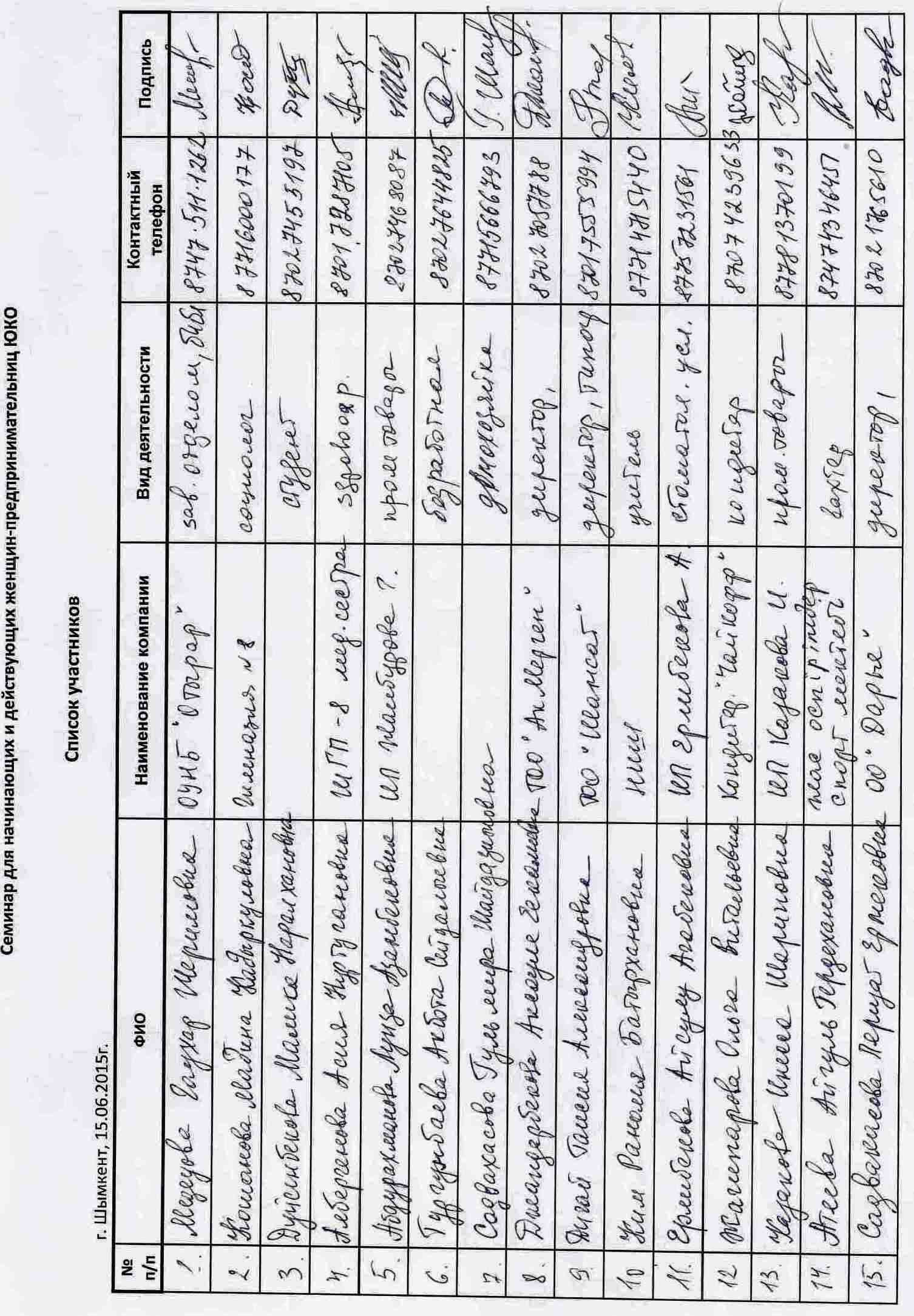 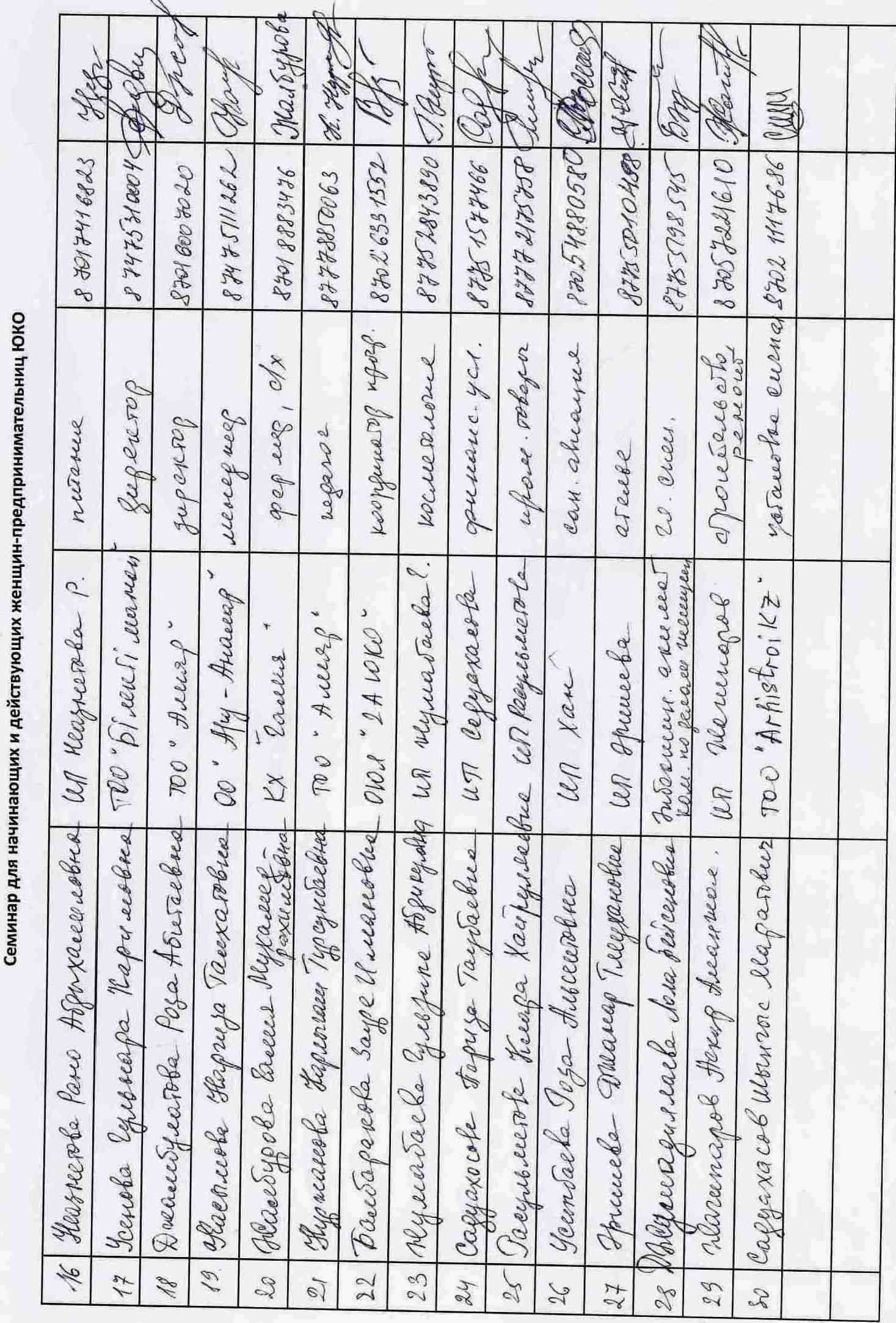 АНКЕТА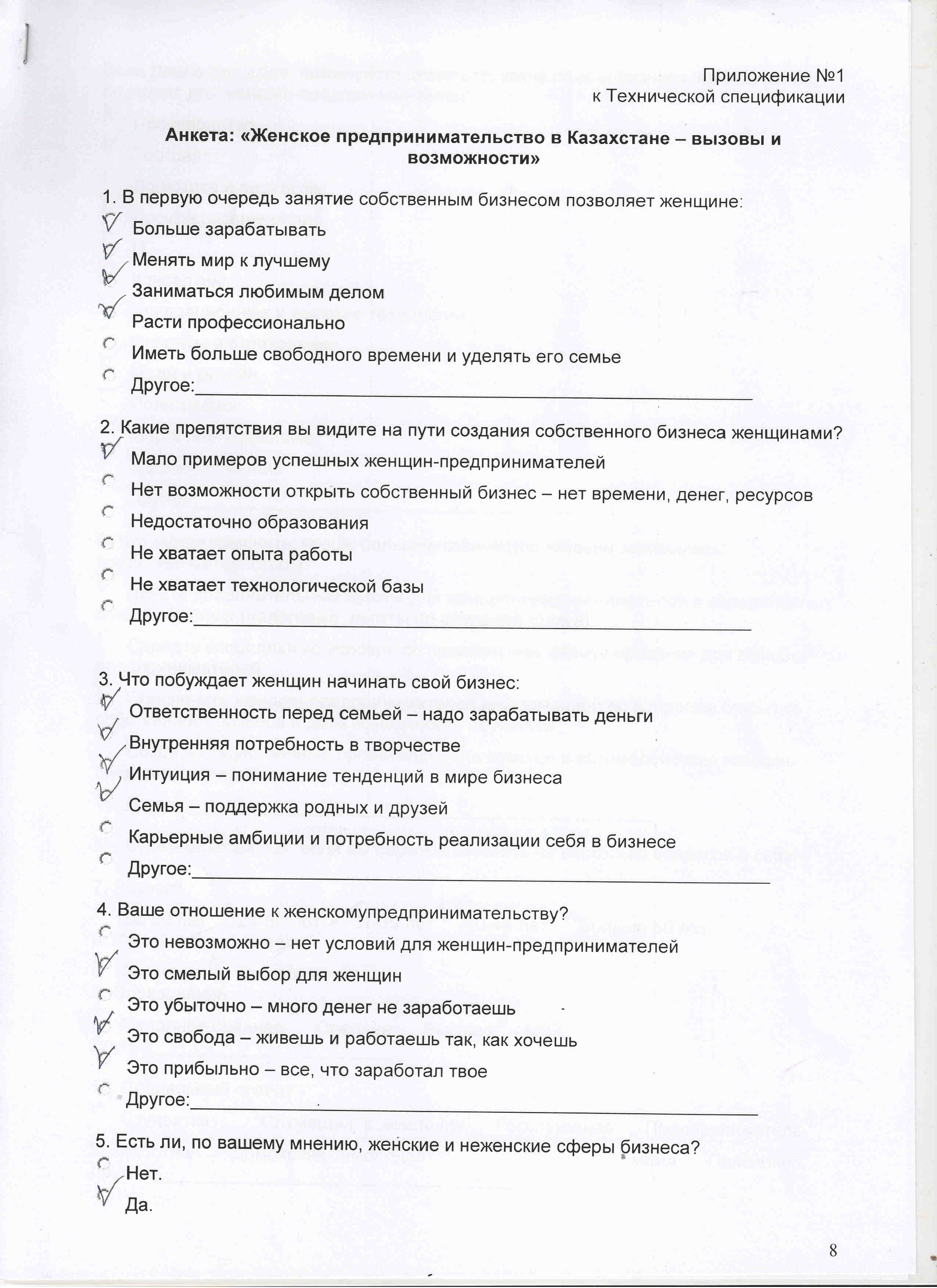 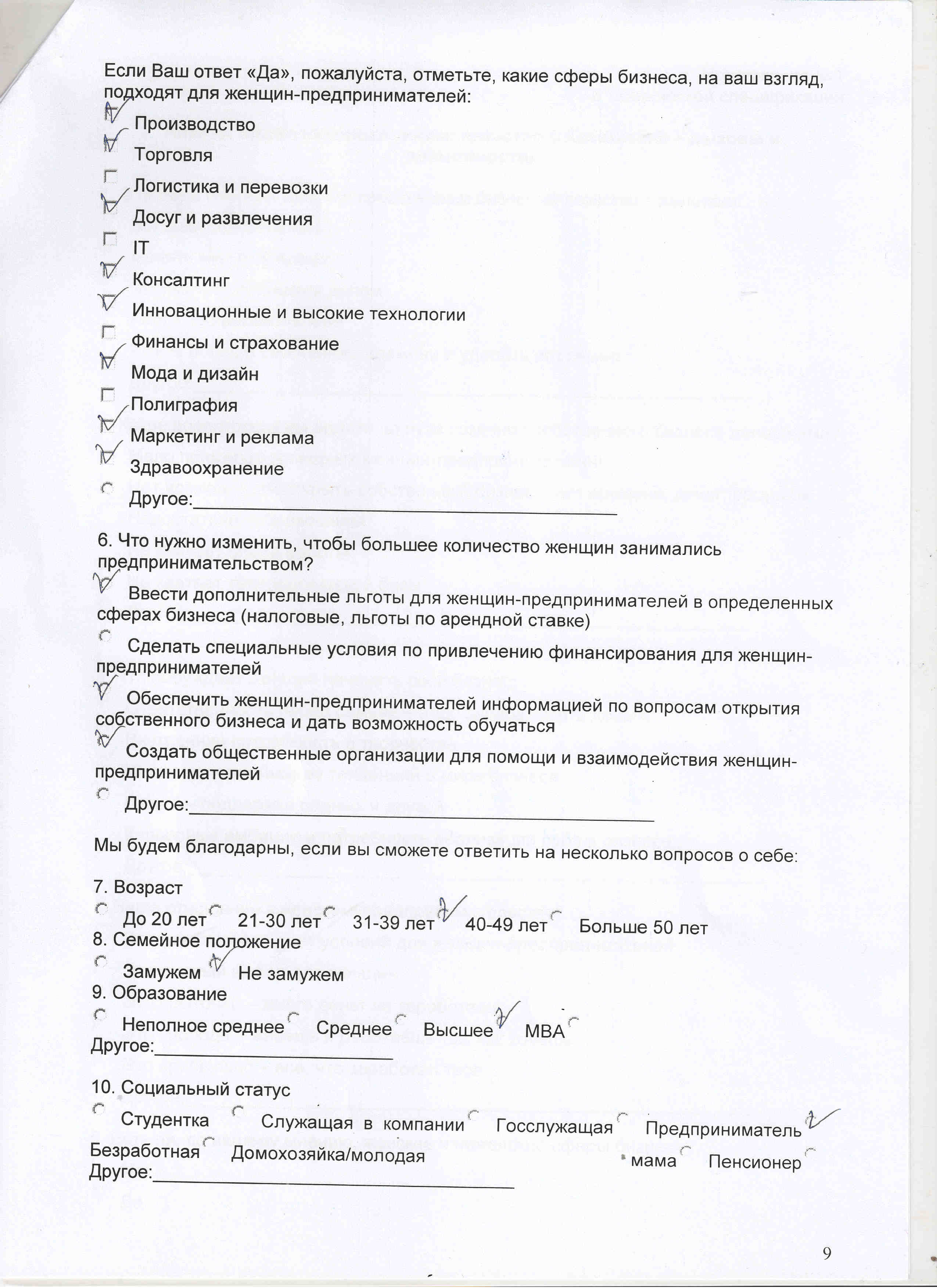 СЕРТИФИКАТ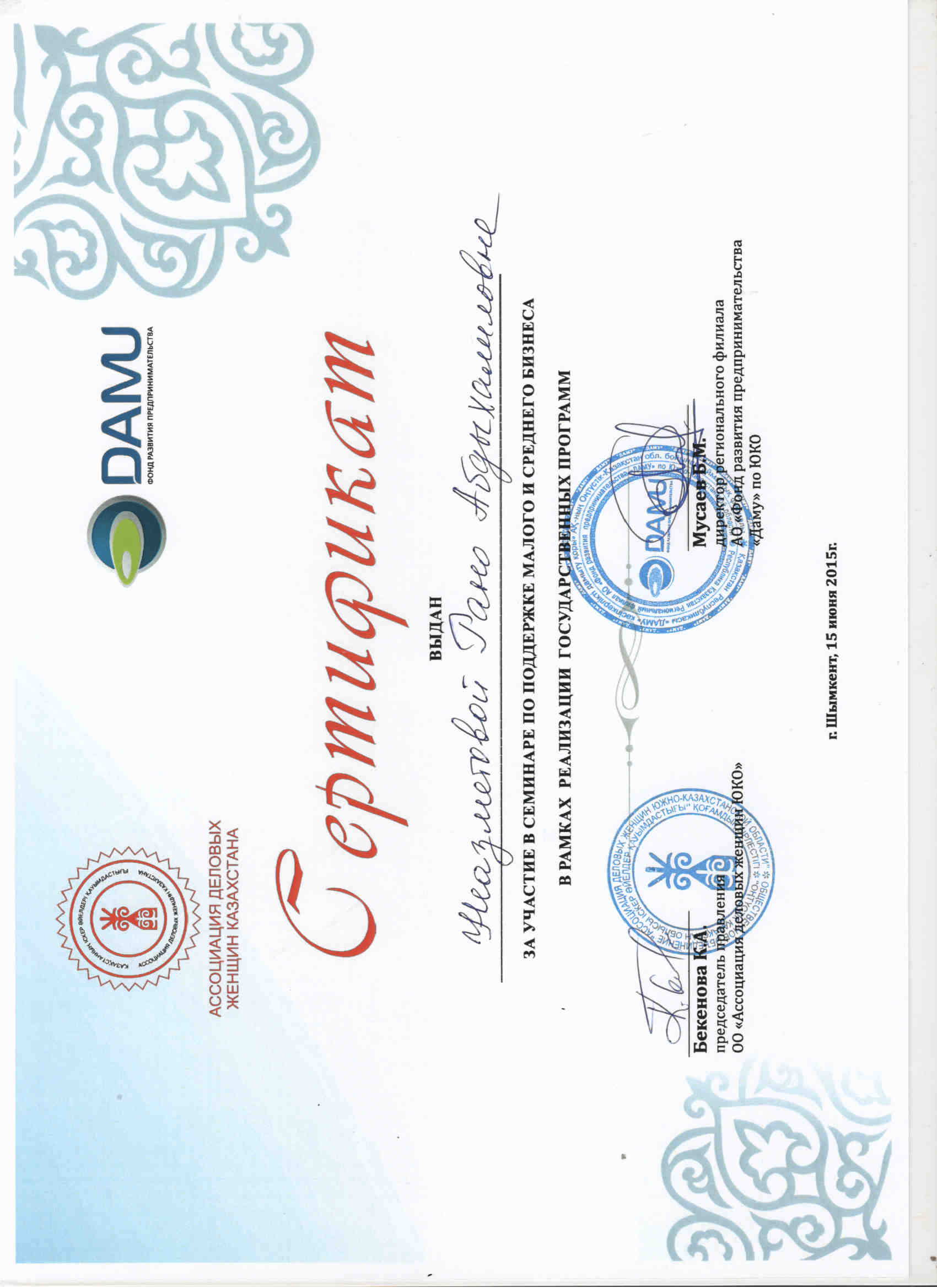 ОТЗЫВЫ УЧАСТНИКОВ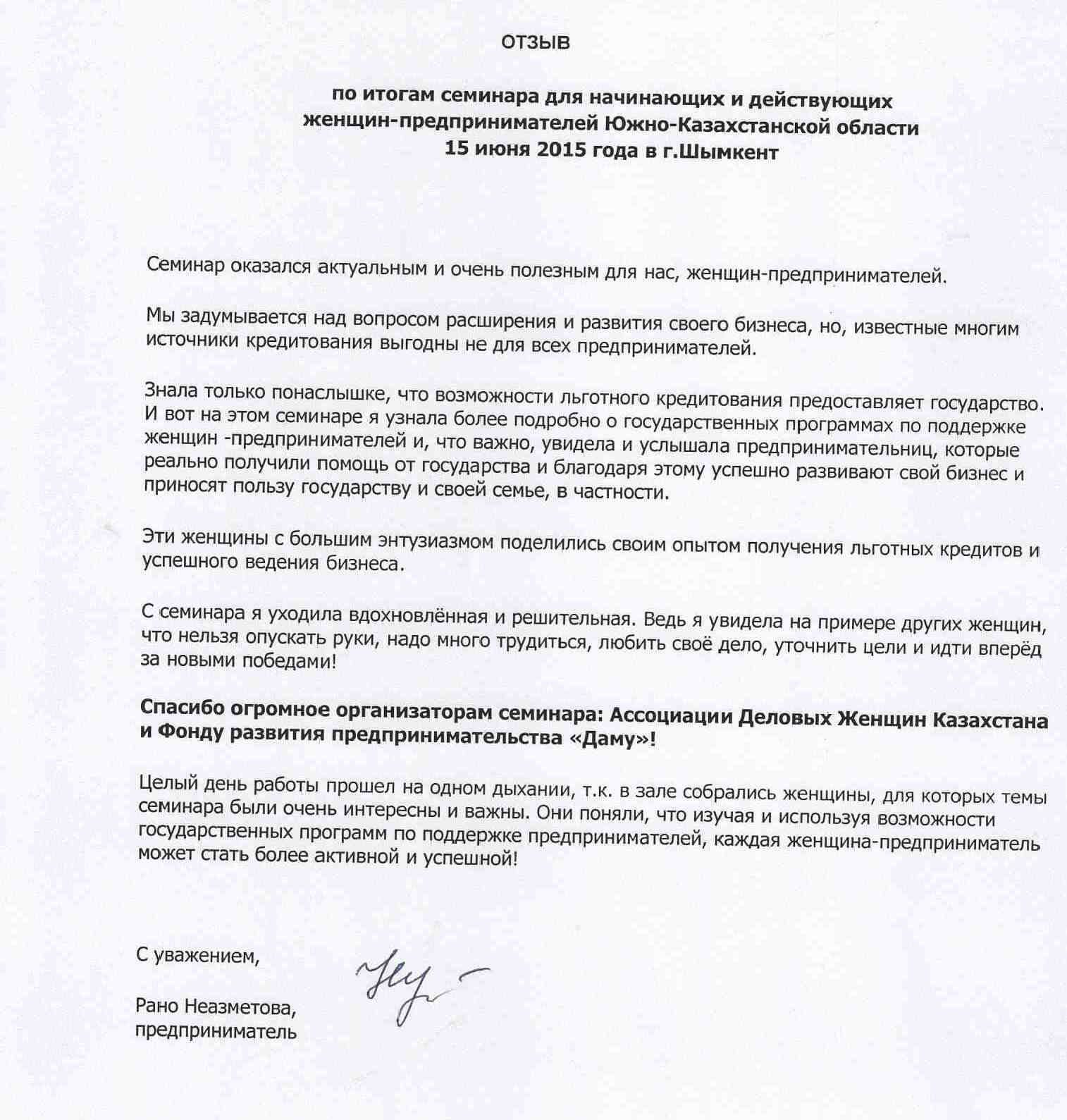 Отзыв Жанар Эришевой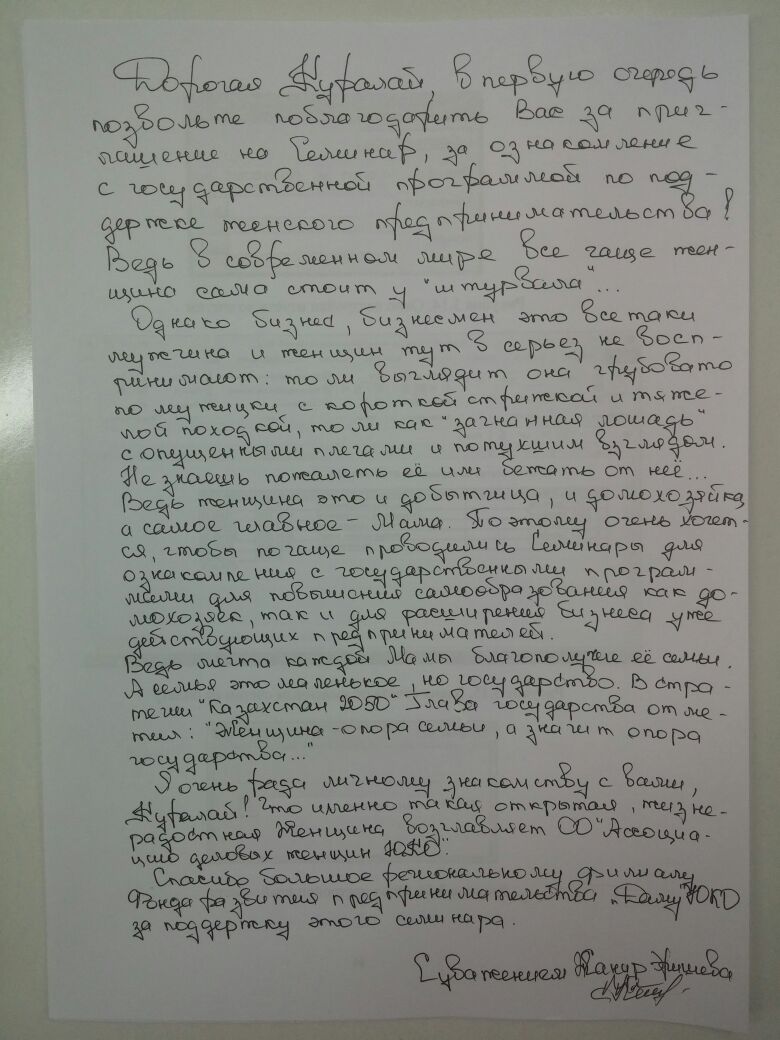 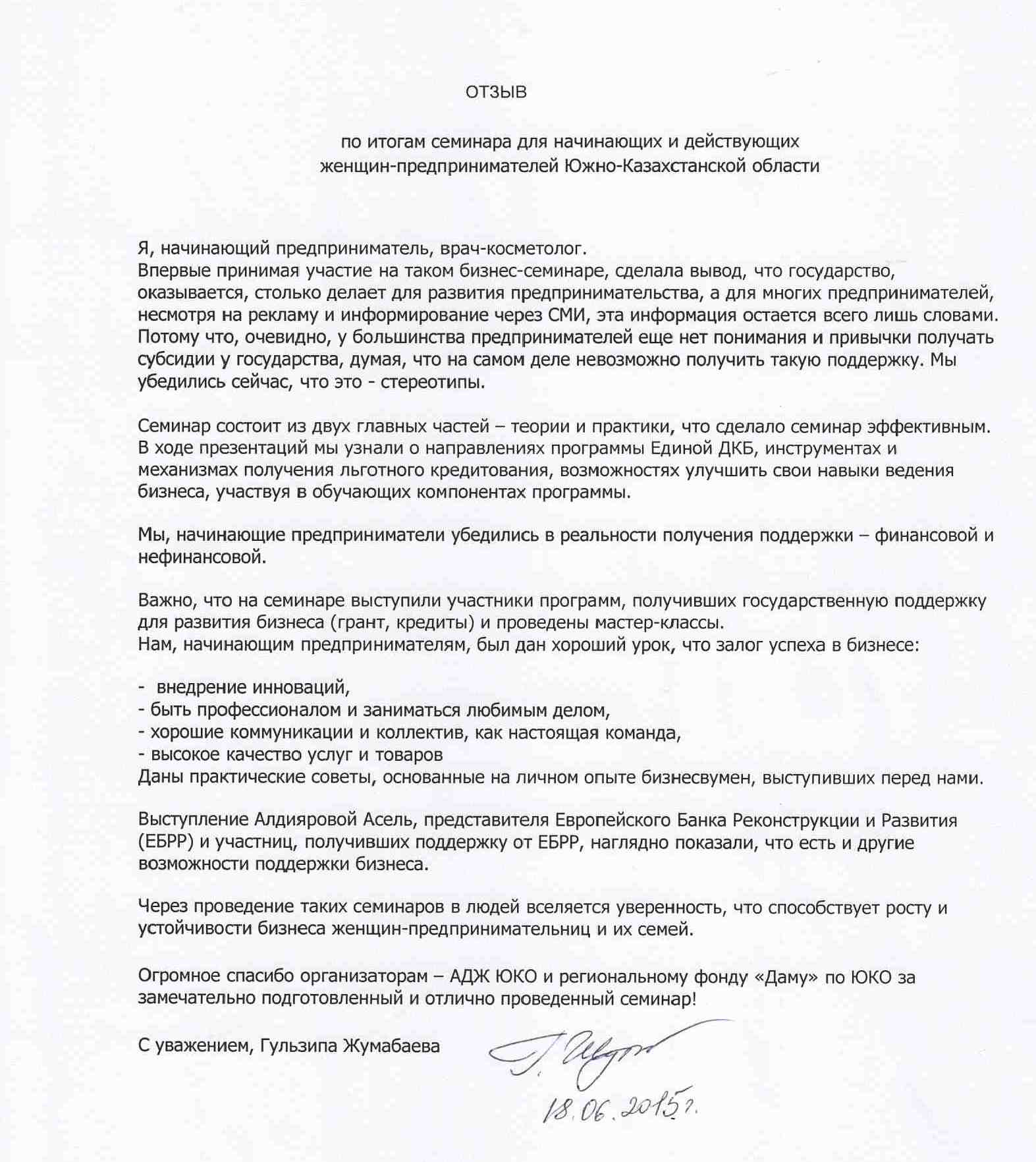 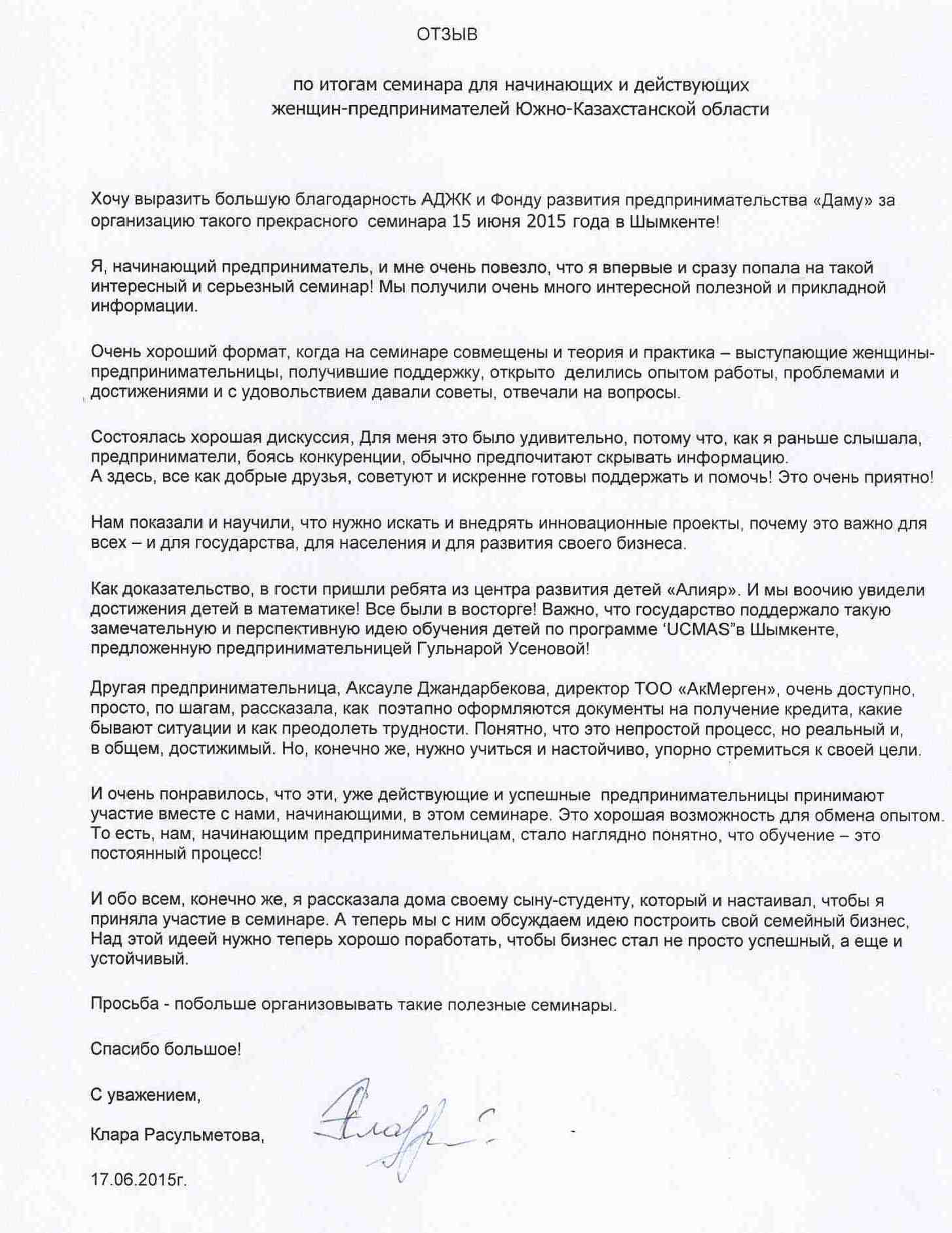 ПУБЛИКАЦИИ СМИСписок СМИ осветивших семинар-тренинг для начинающих женщин-предпринимателей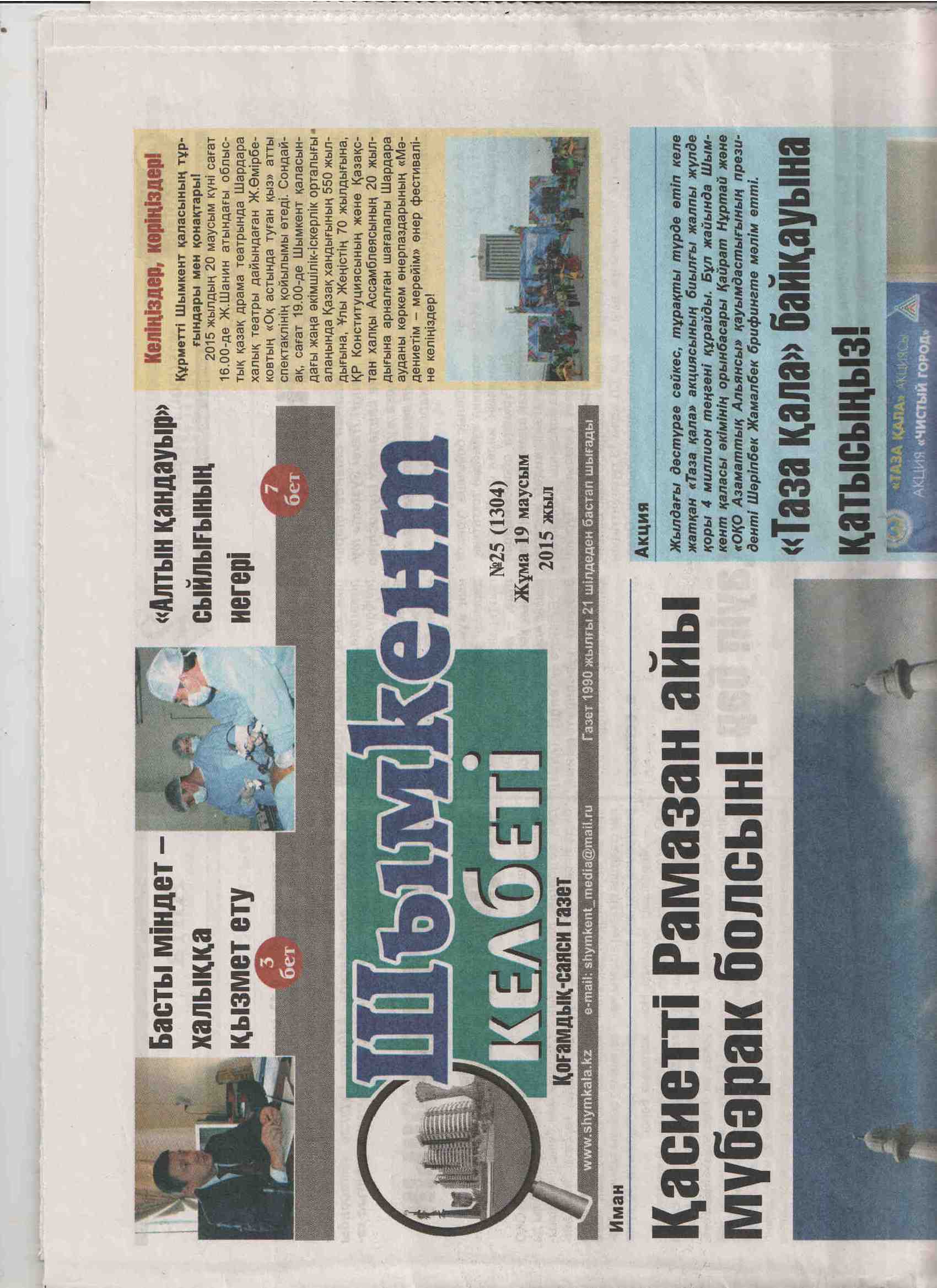 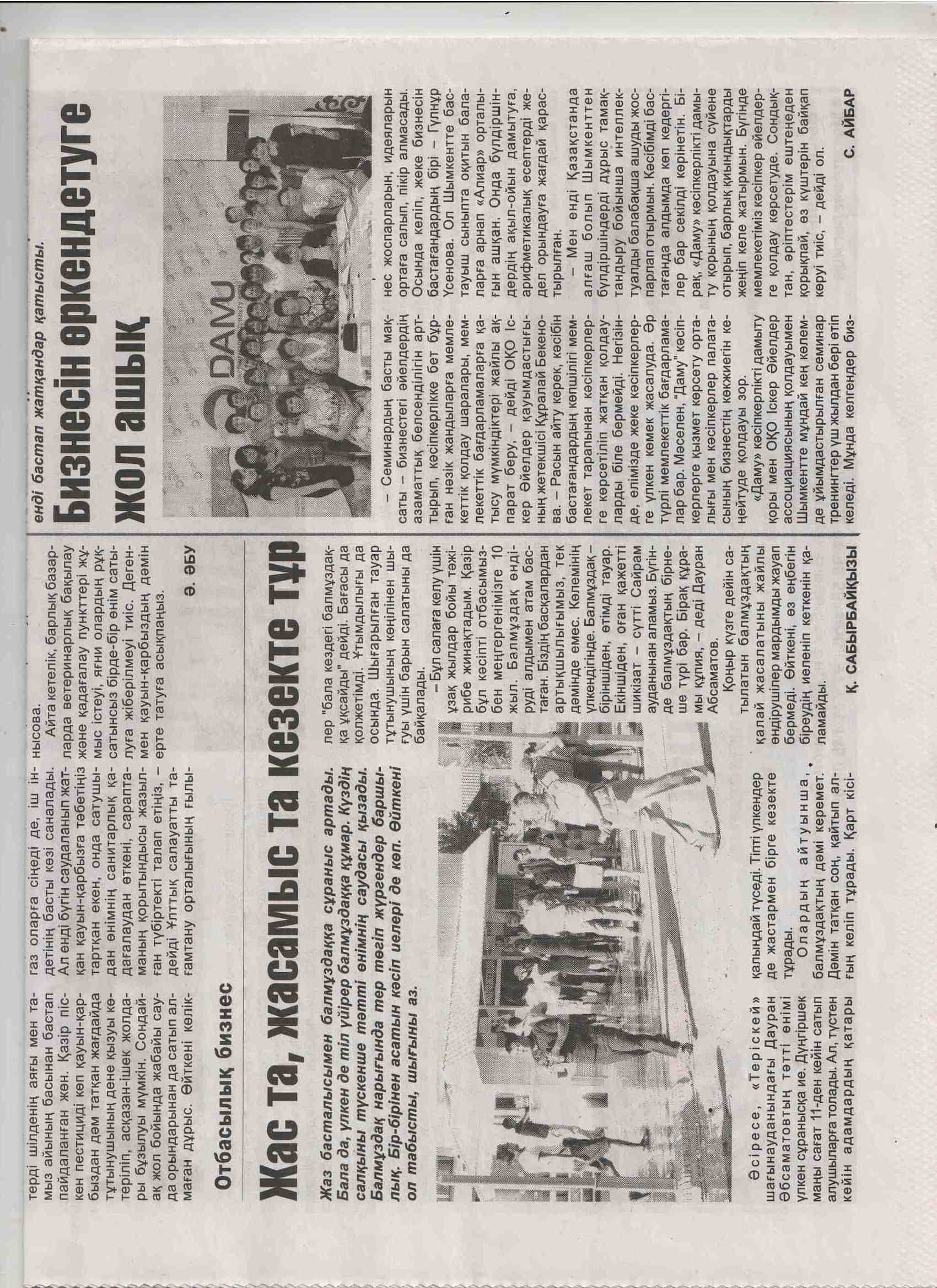 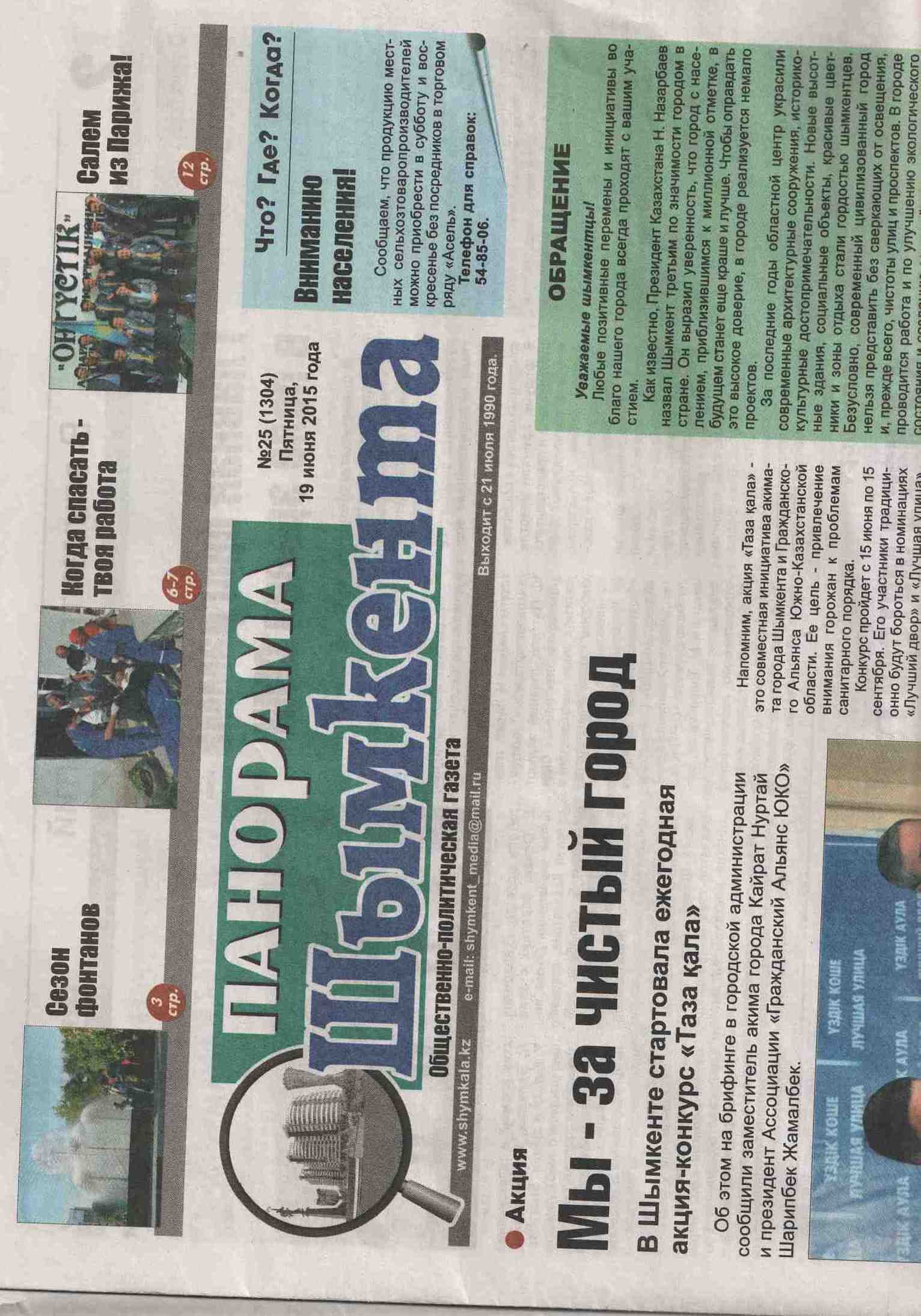 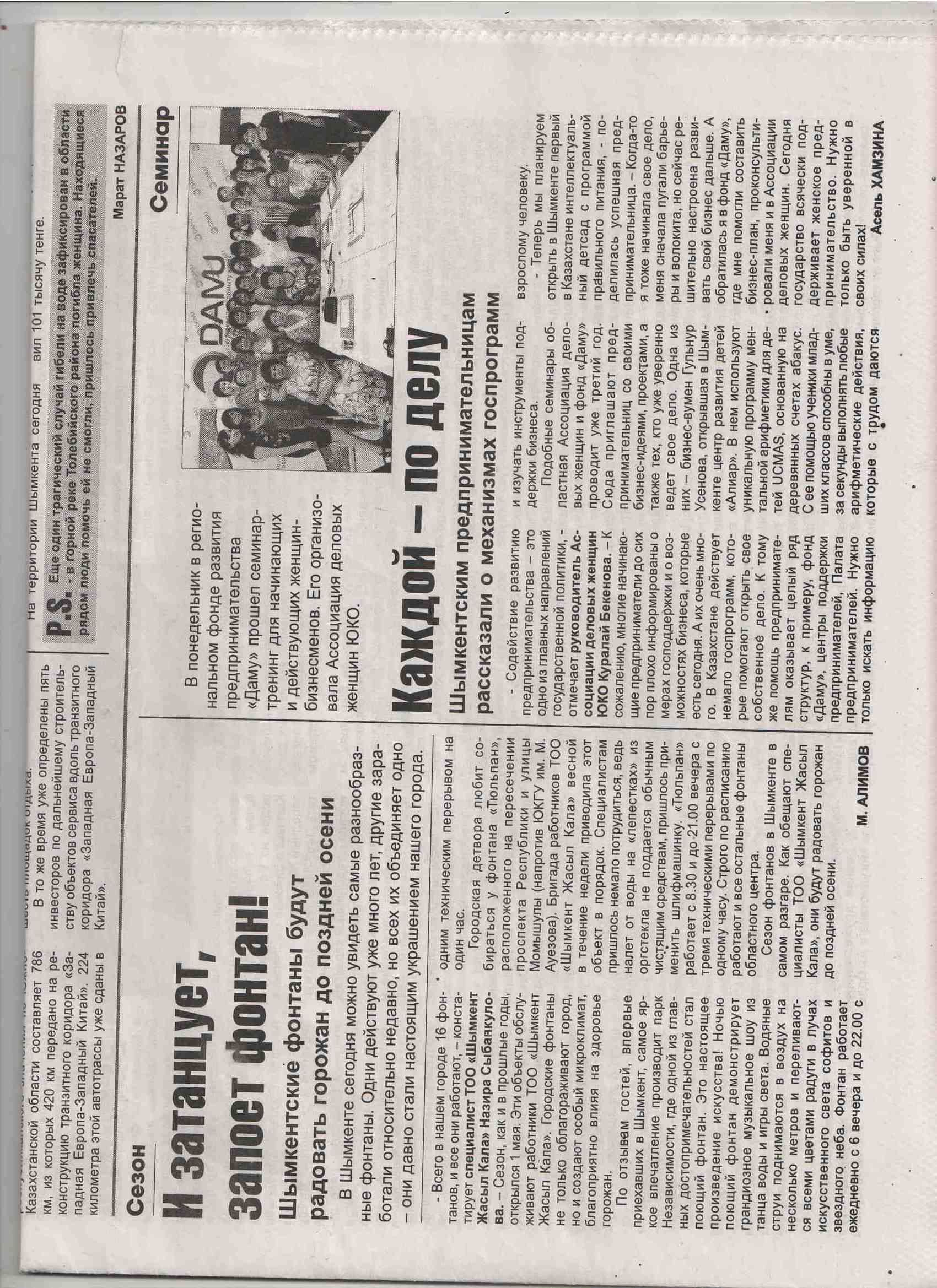 БЛАГОДАРНОСТЬ 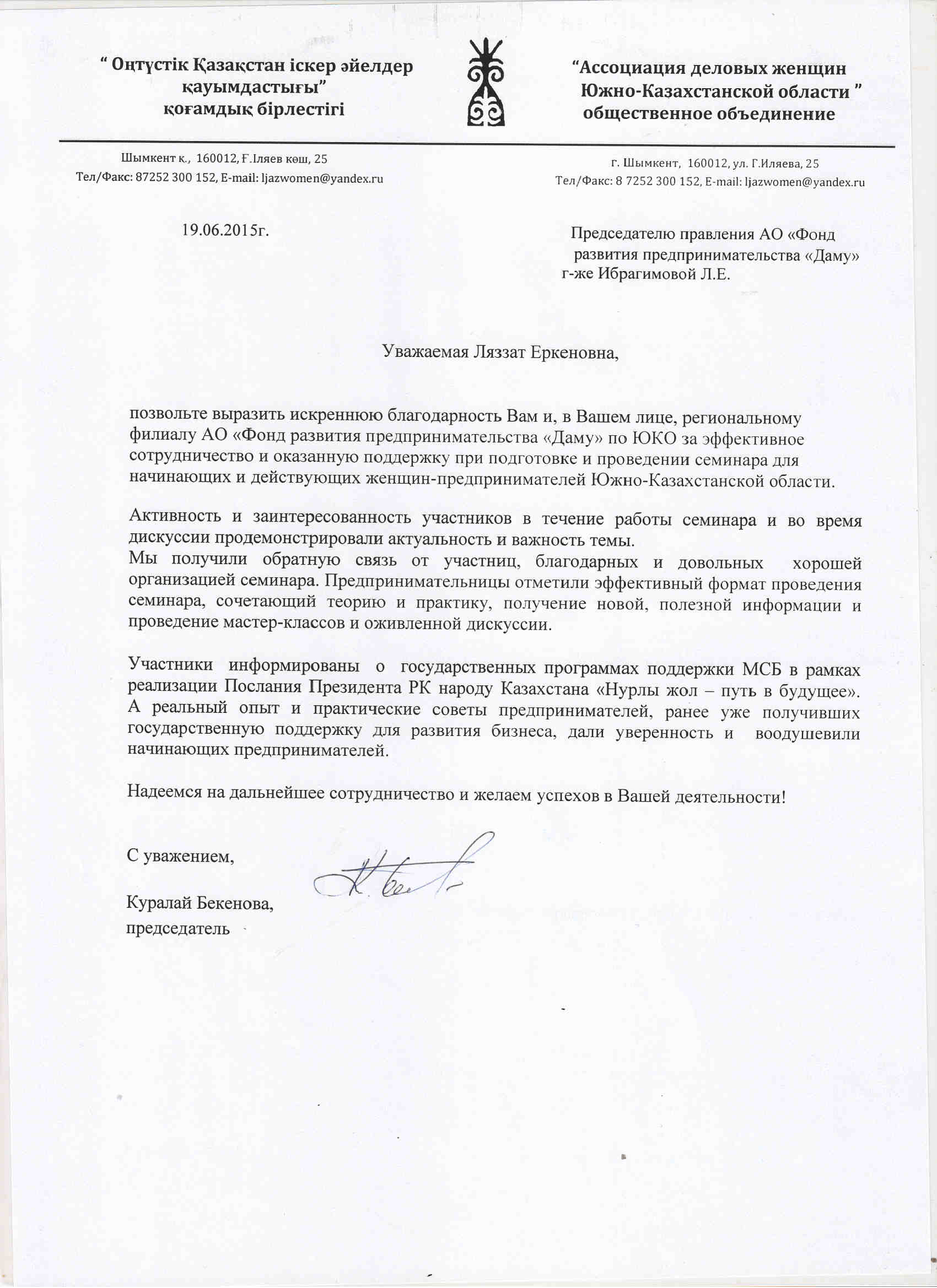 09:00 – 09:30Регистрация участников семинара-тренинга09:30 – 10:00Модератор:Приветствен- ные  слова:Открытие семинара-тренингаБекенова К.А. - ОО «Ассоциация деловых женщин» Южно-Казахстанской области, председатель правленияБердалиева М.А. – региональный филиал АО «Фонд развития предпринимательства «Даму» по ЮКО, главный менеджер по программам повышения компетенцийЖантореева К.- Южно-Казахстанский областной филиал партии «НурОтан», заместитель10:00 – 10:30I блокПрезентация государственной программы «Нұрлы жол»Тренер Бекенова К.А..10:30 – 11:30II блокПрезентация государственной программы индустриально-инновационного развития Республики Казахстан на 2015-2019 гг.      Тренер Балбаракова З.И.Мастер-класс участника гос.программы:             Усенова Г.К., ТОО «Бiлектi маман», директор11:30 – 11:50Кофе-брейк11:50 – 12:50 III блокПрезентация программы «Дорожная карта бизнеса 2020»Тренер Балбаракова З.И.Мастер-класс участника гос. программы:            Каримбаева Г.К., ТОО «Санжар», директор12:50 – 13:50IV блокПрезентация программы финансирования малого и среднего бизнеса в обрабатывающей промышленностиТренер Бекенова К.А.Мастер-класс участника программы финансирования малого и среднего бизнеса в обрабатывающей промышленности            Джандарбекова А.Е., ТОО «Акмерген», директор13:50 – 14:10Кофе-брейк14:10 – 15:10 V блокПрезентация программы микрокредитования женского предпринимательстваТренер Бекенова К.А..Мастер-класс участника гос.программыАрыстанбекова С., ПК «Асель», директор15:10 – 16:10 VI блокПрезентация программ Европейского банка реконструкции                                 и развития (ЕБРР)Тренер Алдиярова А.Мастер-класс участника программы Европейского банка реконструкции и развития (ЕБРР)            Исматуллаева Л.Н., ТОО «Каражат-Consulting», директор           Коробкова Т.В., ТОО «Контакт», директор16:10 – 16:30Проведение анкетирования участников семинара 16:30 – 17:00 Дискуссия. Обмен мнениями. Подведение итогов17:00 – 17:30Вручение сертификатов. Общее фото№Наименование сми1.ТК «Казахстан-ШЫМКЕНТ»2.ТК «ОТЫРАР»3.ТК «Айғак»4.ГАЗЕТА «шымкент келбеті»5.ГАЗЕТА «панорама шымкента»6.Газета «созақ үні»